MODELE DE FORMULARE ŞI DOCUMENTEAcest capitol conține modelele de formularele și documente destinate, pe de o parte, să faciliteze elaborarea și prezentarea ofertei și a documentelor care o însoțesc și, pe de altă parte, să permită comisiei de evaluare analiza și evaluarea rapidă și corectă a tuturor ofertelor depuse. Fiecare operator economic care participă, în mod individual sau ca asociat, la procedura pentru atribuirea contractului are obligația de a prezenta formularele și documentele prevăzute în cadrul acestei secțiuni, completate și adaptate în mod corespunzător și semnate de persoanele autorizate. FORMULARUL 1          OPERATOR ECONOMIC           ____________________           (denumirea/numele)DECLARAŢIE PRIVIND ELIGIBILITATEA(art. 164 din Legea 98/2016)	Subsemnatul …………………………………………., reprezentant împuternicit al  ____________________________ ______________________________________________________________________________________________________________________,                                  (denumirea/numele si sediul/adresa operatorului economic)declar pe propria răspundere, sub sancțiunea excluderii din procedură și a sancțiunilor aplicate faptei de fals în acte publice, că nu am fost condamnat prin hotărâre definitivă a unei instanțe judecătorești, pentru comiterea uneia dintre infracțiunile prevăzute la art. 164 din Legea 98/2016 privind atribuirea contractelor de achiziție publică, respectiv:a) constituirea unui grup infracțional organizat, prevăzută de art. 367 din Legea nr. 286/2009 privind Codul penal, cu modificările și completările ulterioare, sau de dispozițiile corespunzătoare ale legislației penale a statului în care respectivul operator economic a fost condamnat; b) infracțiuni de corupție, prevăzute de art. 289-294 din Legea nr. 286/2009, cu modificările și completările ulterioare, și infracțiuni asimilate infracțiunilor de corupție prevăzute de art. 10-13 din Legea nr. 78/2000 pentru prevenirea, descoperirea și sancționarea faptelor de corupție, cu modificările și completările ulterioare, sau de dispozițiile corespunzătoare ale legislației penale a statului în care respectivul operator economic a fost condamnat; c) infracțiuni împotriva intereselor financiare ale Uniunii Europene, prevăzute de art. 181 -185 din Legea nr. 78/2000, cu modificările și completările ulterioare, sau de dispozițiile corespunzătoare ale legislației penale a statului în care respectivul operator economic a fost condamnat; d) acte de terorism, prevăzute de art. 32-35 și art. 37-38 din Legea nr. 535/2004 privind prevenirea și combaterea terorismului, cu modificările și completările ulterioare, sau de dispozițiile corespunzătoare ale legislației penale a statului în care respectivul operator economic a fost condamnat; e) spălarea banilor, prevăzută de art. 29 din Legea nr. 656/2002 pentru prevenirea și sancționarea spălării banilor, precum și pentru instituirea unor măsuri de prevenire și combatere a finanțării terorismului, republicată, cu modificările ulterioare, sau finanțarea terorismului, prevăzută de art. 36 din Legea nr. 535/2004, cu modificările și completările ulterioare, sau de dispozițiile corespunzătoare ale legislației penale a statului în care respectivul operator economic a fost condamnat; f) traficul și exploatarea persoanelor vulnerabile, prevăzute de art. 209-217 din Legea nr. 286/2009, cu modificările și completările ulterioare, sau de dispozițiile corespunzătoare ale legislației penale a statului în care respectivul operator economic a fost condamnat; g) fraudă, în sensul articolului 1 din Convenția privind protejarea intereselor financiare ale Comunităților Europene din 27 noiembrie 1995. De asemenea, declar pe propria răspundere, sub sancțiunea excluderii din procedură și a sancțiunilor aplicate faptei de fals în acte publice, ca niciun membru al organului de administrare, de conducere sau de supraveghere al societății sau cu putere de reprezentare, de decizie sau de control în cadrul acesteia nu face obiectul excluderii așa cum este acesta definit la art. 164 (1) din Legea 98/2016. Subsemnatul (a) ........................................................... declar că informațiile furnizate sunt complete și corecte în fiecare detaliu și înțeleg că autoritatea contractantă are dreptul de a solicita, în scopul verificării și confirmării declarațiilor orice documente doveditoare de care dispunem.Prezenta declarație este valabilă până la data de _____________________.                                                                                       (se precizează data expirării perioadei de valabilitate a ofertei)Data completării ......................FORMULARUL 2           OPERATOR ECONOMIC           ____________________           (denumirea/numele)DECLARAŢIEprivind evitarea conflictului de interese( art. 59 si 60 din Legea 98/2016)1. Subsemnatul/a…………………............…, în calitate de .........…………………….(ofertant/candidat/ofertant asociat/subcontractant), la…………….............……………, în temeiul art. 59 și 60 din Legea nr.98/2016 privind atribuirea contractelor de achiziție publică, declar pe proprie răspundere, sub sancțiunea falsului în declarații, următoarele:   a) niciuna dintre persoanele care deține părți sociale, părți de interes, acțiuni din capitalul subscris al ofertantului, al terților susținători sau al subcontractanților propuși și nicio persoană care face parte din consiliul de administrație/organul de conducere sau de supervizare a ofertantului, a terților susținători ori subcontractanților propuși, nu participă în procesul de verificare/evaluare a ofertelor;   b) eu sau terții susținători ori subcontractanții propuși nu sunt soț/soție, rudă sau afin, până la gradul al doilea inclusiv, cu persoane care fac parte din organul de conducere sau de supervizare a Orașului Jimbolia   c) eu sau terții susținători ori subcontractanți propuși nu avem, direct ori indirect, un interes personal, financiar, economic sau de altă natură și nu ne aflăm într-o altă situație de natură să afecteze independentă și imparțialitatea autorității contractante pe parcursul procesului de evaluare;    d) eu sau terții susținători ori subcontractanți propuși nu avem drept membri în cadrul consiliului de administrație/organul de conducere sau de supervizare și/sau nu avem acționari ori asociați semnificativi, persoane care sunt soț/soție, rudă sau afin până la gradul al doilea inclusiv ori care se află în relații comerciale cu persoane cu funcții de decizie în cadrul Orașului Jimbolia implicate în procedura de atribuire, respectiv cu: Postelnicu Darius-Adrian Primar, Gorgan Daniel, Consilier primar, Președintele Comisiei de evaluare,  Barna Erzsebet, consilier achiziții publice, Membru în Comisia de evaluare, Gain Eugen, Membru în Comisia de evaluare, Christian AVRAM – consilier local, Lavinia-Alexandra BENGA – consilier local, Hademar-Gundhard BOSS – consilier local, Maria Andra BUDURAN – consilier local, Larisa-Nuți CIOBANU – consilier local, Ioan CIOFIAC – consilier local, Eugenia CSATLOS – consilier local, Laura Marioara FERESCU – consilier local, Gheorghe Cristian FLORE – consilier local, Gabor KABA - viceprimar, Mihai Sorin PANAIT – consilier local, Adrian PETRUȚ – consilier local, Radu Nicolae SCROB – consilier local, Neculai TABEICĂ – consilier local, Gabor TOTH – consilier local, Ioan TRIȘCĂU – consilier local, Nicușor VASILIU – consilier local.   e) eu sau terții susținători ori subcontractanți propuși nu am nominalizat printre principalele persoane desemnate pentru executarea contractului persoane care sunt soț/soție, rudă sau afin până la gradul al doilea inclusiv ori care se află în relații comerciale cu persoane cu funcții de decizie în cadrul Orașului Jimbolia și care sunt implicate în procedura de atribuire. 2. Subsemnatul/a………………………….…. declar că voi informa imediat autoritatea contractantă dacă vor interveni modificări în prezenta declarație la orice punct pe parcursul derulării procedurii de atribuire a contractului de achiziție publică sau, în cazul în care vom fi desemnați câștigători, pe parcursul derulării contractului de achiziție publică.3. De asemenea, declar că informațiile furnizate sunt complete și corecte în fiecare detaliu și înțeleg că autoritatea contractantă are dreptul de a solicita, în scopul verificării și confirmării declarațiilor, situațiilor și documentelor care însoțesc oferta, orice informații suplimentare.4. Subsemnatul/a autorizez prin prezenta orice instituție, societate comercială, bancă, alte persoane juridice să furnizeze informații reprezentanților autorizați ai Orașului Jimbolia, cu privire la orice aspect tehnic și financiar în legătură cu activitatea noastră.  Data completării ......................Operator economic,_________________(semnătura autorizată)FORMULARUL 3    OPERATOR ECONOMIC  _____________________     (denumirea/numele)DECLARAŢIEprivind neîncadrarea în situațiile prevăzute la art. 165 si 167din Legea 98/2016Subsemnatul(a) ......................................, reprezentant al [se inserează numele operatorului economic persoana juridică], în calitate de ofertant la procedura de ................................................................................................ pentru achiziția de ............................................................................................................................, cod CPV ..................................., la data de ............................., organizată de Orașului Jimbolia, declar pe proprie răspundere că:Nu ne-am încălcat obligațiile privind plata impozitelor, taxelor sau a contribuțiilor la bugetul general consolidat așa cum aceste obligații sunt definite de art. 165 alin. (1) si art. 166 alin. (2) din Legea nr. 98/2016. Nu ne aflăm în oricare dintre următoarele situații prevăzute de art. 167 (1) din Legea 98/2016, respectiv: a) nu am încălcat obligațiile stabilite potrivit art. 51 din Legea nr. 98/2016;b) nu ne aflăm în procedura insolvenței sau în lichidare, în supraveghere judiciară sau în încetarea activității; c) nu am comis o abatere profesională gravă care ne pune în discuție integritatea;d) nu am încheiat cu alți operatori economici acorduri care vizează denaturarea concurenței în cadrul sau în legătură cu procedura în cauză; e) nu ne aflăm într-o situație de conflict de interese în cadrul sau în legătură cu procedura în cauză; f) nu am participat anterior la pregătirea procedurii de atribuire; g) nu ne-am încălcat în mod grav sau repetat obligațiile principale ce ne reveneau în cadrul unui contract de achiziții publice, al unui contract de achiziții sectoriale sau al unui contract de concesiune încheiate anterior, iar aceste încălcări au dus la încetarea anticipată a respectivului contract, plata de daune-interese sau alte sancțiuni comparabile; h) nu ne facem vinovați de declarații false în conținutul informațiilor transmise la solicitarea autorității contractante în scopul verificării absenței motivelor de excludere sau al îndeplinirii criteriilor de calificare și selecție; i) nu am încercat să influențăm în mod nelegal procesul decizional al autorității contractante, să obținem informații confidențiale care ne-ar putea conferi avantaje nejustificate în cadrul procedurii de atribuire și nu am furnizat din neglijență informații eronate care pot avea o influență semnificativă asupra deciziilor autorității contractante privind excluderea din procedura de atribuire.   Subsemnatul (a) …………………………………………. declar că informațiile furnizate sunt complete și corecte în fiecare detaliu și înțeleg că autoritatea contractantă are dreptul de a solicita, în scopul verificării și confirmării declarațiilor orice documente doveditoare de care dispunem.Înțeleg că în cazul în care această declarație nu este conformă cu realitatea sunt pasibil de încălcarea prevederilor legislației penale privind falsul în declarații.  Data completării ......................Operator economic,……………………….(semnătura autorizată)FORMULARUL 4 OPERATOR ECONOMIC....................................................(denumirea/numele ofertantului) FORMULAR DE OFERTACătre ORAȘUL JIMBOLIA         	Str. Tudor Vladimirescu nr. 81 – Jimbolia, județul Timiș1.Examinând documentația de atribuire: subsemnatul ................................., reprezentant al ofertantului ..................................................................................... (denumirea/numele ofertantului) , având sediul in ..................................str. .....................................nr........bl. .......sc.........et.....ap.........., tel:....................., fax:.............................., CUI....................... , nr. înmatriculare in Registrul Comerțului ......................................................,  ne oferim ca, în conformitate cu prevederile si cerințele cuprinse în documentația mai sus menționată, sa realizam ___________ ____________________________________________________________________________, conform clauzelor contractuale pentru suma de .............................................. lei (suma în litere și în cifre), la care se adaugă TVA în valoare de ...................................................... lei (suma în litere și în cifre),2.Ne angajam ca, în cazul în care oferta noastră este stabilita câștigătoare, sa realizam lucrările  aferente acestei proceduri, în termenele impuse in documentația de atribuire.3. Ne angajam sa menținem aceasta oferta valabila pentru o durata de 120 zile, (o suta douăzeci de zile) respectiv până la data de ............................... (ziua/luna/anul) si ea va rămâne obligatorie pentru noi, si poate fi acceptata oricând înainte de expirarea perioadei de valabilitate.4. Am înțeles si consimțim ca, în cazul în care oferta noastră este stabilita ca fiind câștigătoare, sa constituim garanția de buna execuție în conformitate cu prevederile din documentația de atribuire, respectiv in 5 zile lucrătoare de la data semnării contractului.5. Până la încheierea si semnarea contractului de achiziție publica aceasta oferta, împreuna cu comunicarea transmisa de dumneavoastră, prin care oferta noastră este acceptata ca fiind câștigătoare, vor constitui un contract angajant între noi.6. Înțelegem ca nu sunteți obligați sa acceptați oferta cu cel mai scăzut preț sau orice alta oferta pe care o puteți primi.Data _____/_____/_____..............................................................................., (nume, prenume și semnătură), în calitate de ............................................ legal autorizat să semnez oferta pentru si în numele ...................................................... (denumirea/numele operatorului economic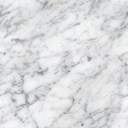 OPERATOR ECONOMIC....................................................(denumirea/numele ofertantului)Anexă la formularul de ofertăpentru lucrarea „AMENAJAREA UNOR STAȚII DE AUTOBUZ PENTRU TRANSPORT ÎN COMUN ÎN ORAȘUL JIMBOLIA“ Data _____/_____/_____                                             _____________, în calitate de _____________________,                                                                   legal autorizat sa semnez oferta pentru și în                                                                                numele ___________________________.                                                                                  (denumirea/numele operator economic)FORMULARUL 5Operator  economic...............................(denumirea/numele)Scrisoare de înaintare a oferteiCătre ..........................................................................................
         (denumirea autorității contractante și adresa completă)Ca urmare a invitației/ anunțului de participare publicat/a pe website-ul jimbolia.ro nr ................. din......................... (ziua/luna/anul), privind aplicarea procedurii pentru atribuirea contractului....................................................………………………………….(denumirea contractului de achiziție publică), noi .................................................................. (denumirea/numele ofertantului) vă transmitem alăturat următoarele:1.  Coletul sigilat și marcat în mod vizibil, conținând, un original și un număr de ....... copii:a) oferta;b) documentele care însoțesc oferta.2. Persoana de contact (pentru această procedura)   Avem speranța că oferta noastră este corespunzătoare și va satisface cerințele.Data completării ................................ Cu stimă,
Operator economic,
..............................................
(semnătura autorizata și stampila)Formularul nr. 6Operator economic _________________ (denumirea/numele) DECLARAŢIEprivind respectarea reglementărilor obligatorii în domeniile mediului, social și al relațiilor de muncăSubsemnatul …………………….. (nume și prenume în clar a persoanei autorizate), reprezentant legal/ împuternicit al ……………………….. (denumirea ofertantului/subcontractantului) declar pe propria răspundere că mă angajez ca pe toată durata de îndeplinire a acordului-cadru să respect reglementările obligatorii în domeniile mediului, social și al relațiilor de muncă, stabilite prin legislația adoptată la nivelul Uniunii Europene, legislația națională, prin acorduri colective sau prin tratatele, convențiile și acordurile internaționale în aceste domenii. 	De asemenea, declar pe propria răspundere că la elaborarea ofertei am ținut cont de obligațiile relevante din domeniile mediului, social și al relațiilor de muncă.Prezenta declarație este valabilă până la data de _________ (se precizează data expirării perioadei de valabilitate a ofertei).Data completării ......................Operator economic(nume și prenume, semnătură și ștampilă)1Valoarea ofertei totale, din care:2Execuția lucrării3TVA4Total (lei, incl. TVA)5Termen de execuție (zile calendaristice-săptămâni) – execuție: 6Garanția de bună execuție va fi constituită sub forma ............................7in cuantum de (%) :8Perioada de mobilizare (numărul de zile calendaristice de la data primirii ordinului de începere a lucrărilor până la data începerii execuției)9Perioada medie de remediere a defectelor (zile calendaristice)NumeAdresăTelefonFaxE-mail